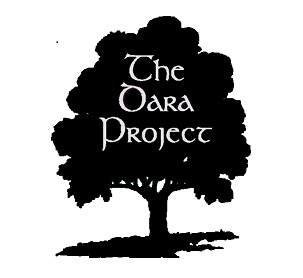 The DARA Project  Referral FormReferring to Drug Free Day Program				What is the DARA ProjectThe DARA project is an abstinence drug-free Community Employment Scheme funded by the Department of Employment Affairs & Social Protection. The scheme works within the National Drug Rehabilitation Framework with individuals who wish to make life changes and is sponsored by County Kildare Leader Partnership and the South Western Regional Drug and Alcohol Task Force.The project was first established in September 2013 under the Innovation Community Employment Scheme and was identified through Service User Involvement as a need to support substance users in Co. Kildare and West Wicklow We provide a range of supports through a  structured day programme to persons who have become drug free from substance misuse. We assist those referred, to build their life skills and confidence necessary to support positive behaviors, through education and awareness programmes, health and fitness activities and preparation for employment or further training. We also ensure the efficient use of resources in the pursuit of stakeholder objectives along a continuum of care. We develop collaborative working relationships with all the relevant agencies and services for the person to be central at all times. We inspire hope and positive reinforcement in all aspects of their recovery.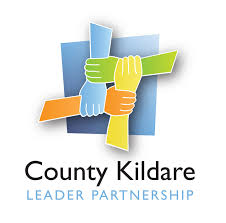 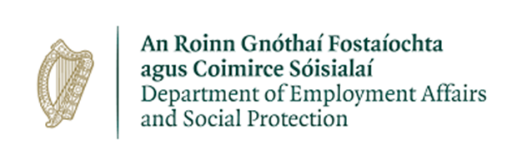 Entry RequirementsMeet DEASP (Department of Employment Affairs and  Social Protection)  requirements for Community Employment  Scheme.Be over 18 years of age.Positions are allocated to qualifying applicants who are drug free and abstinent from mood altering substances and are able to commit to weekly structured day program.                       (Monday – Friday  /  9.30 – 1.30pm)ReferralsMust be referred by: Addiction Services or GPs 	HSE Programmes Drugs specific servicesProbation Services Other relevant servicesPlease return to :

The DARA Project                    	 Unit 1 & Unit 2 The Enterprise CentreAthyCo. KildareEMAIL : alan@countykildarelp.ie  / kenny@countykildarelp.ie  For further enquiries please contact Supervisors:Alan Gavagan: 085 8112573 or 087 6238558Kenny Hartnett:  087 67186611	Applicant Information1.1 	Applicant Name	____________________________________________________________________1.2 	Current Address	____________________________________________________________________1.3 	Date of Birth	 /  / 1.4 	Current Telephone No: ___________________	1.5        PPS No	  ___________________________1.6	Is the applicant aware of this referral? Yes		No1.7        Is there a current care plan in place for the applicant        Yes		No2. Referrer Information2.1 Referral Agency Name and Contact Information      ______________________________________________________________________      ______________________________________________________________________2.2 Name of person making the referral and contact information      ______________________________________________________________________      ______________________________________________________________________2.3 Can the applicant be referred back to your services if required?   Yes		No3. Applicant Treatment Profile  3.1 Is the applicant currently attending counselling services or in receipt of any treatment for psychological or health conditions, if so please give details with consent of applicant. __________________________________________________________________________________________________________________________________________________________________________________________________________________________________________________________________________________________________________________________________________________________________________________________________________________________  3.2 Please list name and contact details of any other agencies or services involved in the applicants care plan. ________________________________________________________________________________________________________________________________________________________________________________________________________________________________________________________________________________________________________________________________________Any Additional Information or Comments: ____________________________________________________________________________________________________________________________________________________________________________________________________________________________________________________________________________________________________________________________________________________________________________________________________________________________________________________________________________________________________________Signature of Referrer __________________________________	Date ____________________	